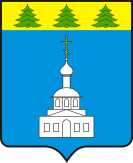                    АДМИНИСТРАЦИЯ ЗНАМЕНСКОГО РАЙОНА                                        ОРЛОВСКОЙ ОБЛАСТИ                                РАСПОРЯЖЕНИЕ« 25 » февраля 2022 года                                                                                                  № 33-р       с. ЗнаменскоеО награждении победителей районного смотра-конкурса  на  лучшее состояние условий и охраны труда в организациях,расположенных         на        территории Знаменского  муниципального  района           В соответствии с постановлением администрации Знаменского района от 10 декабря 2012 года № 268 «О районном смотре-конкурсе на лучшее состояние условий и охраны труда в организациях, расположенных на территории Знаменского муниципального района» и решением районной межведомственной комиссии по охране труда  от 7 февраля 2022 года № 7 «Об итогах проведения районного смотра-конкурса на лучшее состояние условий и охраны труда в организациях муниципального района»:1.Признать победителями  районного смотра-конкурса на лучшее состояние условий и охраны труда в 2021 году и наградить следующие организации:    	1  место - Пожарная спасательная часть №22 по охране с. Знаменское и Знаменского района ФГКУ «ОФПС по орловской области»;2 место - БУОО «Центр социального обслуживания населения Знаменского района».   	2.Отделу экономики и трудовых ресурсов (И.Н. Выскребенцева) предоставить электронную версию настоящего распоряжения в отдел организационно-кадровой работы и делопроизводства (А.С. Борисенко) для размещения на официальном сайте Администрации Знаменского района Орловской области в сети «Интернет».3. Контроль за выполнением настоящего распоряжения возложить на заместителя главы Администрации Басова А.А.    Глава  Знаменского района                                        С.В. Семочкин